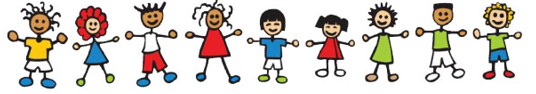 We have had a lovely time getting to know your little ones since returning to school. We are all very excited to be back!Adults involved in class this year are:*Mrs Gibson – class teacher                                           *Mrs Mountain and Mrs Day*Miss Leftley along-with Mrs Sizeland will be in class every Tuesday afternoon.           